 APPEL A CANDIDATURES                             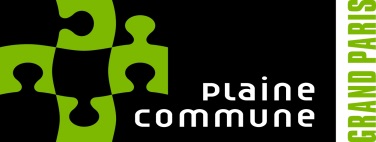 										REF 2017 06 613FONCTION/ GRADE : UN OU UNE RESPONSABLE DE MEDIATHEQUE DIRECTION : lecture publique SERVICE/UT : médiathèque DON QUICHOTTEMembre ou associé au  collectif de direction du réseau de Saint-Denis des bibliothèques territoriales, il, elle dirige un équipement de quartier et participe à la mise en œuvre du développement de la lecture publique sur le territoire de l’établissement public territorial en application de la charte de lecture publique. Missions principalesActivités/tâches principales :Dans le réseau de lecture publique : peut être amené.e à participer voir à piloter un groupe de travail réseau. Dans le réseau dionysien : au niveau de l’équipement de quartier, déclinaison des orientations.Stratégie-pilotages :Est associé.e au collectif de direction des bibliothèques communautaires à Saint-Denis, selon la forme que celui-ci prend à Saint-DenisMet en place la déclinaison de la charte de la lecture publique.Assure la mise en place du projet d’équipement en déclinaison du projet de service de la lecture publique.Ressources humaines :Manage l’équipe de la médiathèque et organise la mise en œuvre de  l’évaluation, assure le suivi des savoirs faire et des formations.Participe à l’élaboration des profils de postes et gère l’accueil des nouveaux recrutés.Garantie la diffusion des informations tant communautaires que locales auprès de son équipe.Participe et contribuer au dialogue social.Est responsable de l’organisation du travail au sein de son équipement. Définie et assure le suivi du planning de l’équipe.Organise et arbitre les demandes de congés et de formations.Assure le suivi, le contrôle des absences et rend compte à sa direction territorialisée.Transmet les informations aux services fonctionnels de la communauté et à l’unité administrative du réseau.Politique documentaire :Participe à la réflexion autour de la politique documentaire communautaire : En lien avec le/la responsable de la politique documentaire à Saint-Denis.Co élabore le cahier des charges de son établissement.Opère une veille sur le respect des orientations et du budget pour son équipement. Relations avec les publics /communicationEn lien avec le.la responsable en charge des publics et de la communication à Saint-Denis :Participe à l’élaboration et met en œuvre la charte d’accueil du public.Entretien une connaissance des publics et de la sociologie de la lecture.Supervise la stratégie locale pour faire connaître les actions de lecture publique, en déclinaison de la charte communautaire.Actions culturelles et éducativesEn lien avec le.la responsable en charge des actions culturelles ou éducatives :Supervise la programmation des actions culturelles et éducatives au niveau de l’équipement, en déclinaison des orientations communautaires.Assure le suivi et la mise en œuvre des actions de l’équipement.Assure éventuellement personnellement le pilotage d’un ou plusieurs projets.Veille à la construction et à la consolidation des relations partenariales avec les acteurs du quartier.NumériqueEn lien avec le/la responsable en charge du numérique à Saint-Denis :Superviser les aspects informatiques et multimédia en lien avec le déploiement, l’évolution voire le remplacement des outils existants : SIGB, portail WEB, gestion EPN, tablettes etc.Accueil publicParticipe à la réflexion sur l’accueil et les services à offrir au public, en lien avec la politique d’action culturelle menée.Veille à la qualité de l’accueil du public au sein de l’équipement.Accueil le public, orientation, renseignements, prêt de groupes.BâtimentSupervise le suivi des questions d’entretien /travaux du bâtiment.Compétences et qualité requisesBonne culture générale.Goût pour le management d’équipesBonne connaissance de la production éditoriale, de l’actualité culturelle, des acteurs locaux.Maîtrise de l’outil informatique Capacité d’organisation et de synthèseCapacité à travailler en équipe, aisance relationnelle.Goût pour le management d’équipes.Rapidité d’adaptation et sens développé de la communication (interne et externe)Dynamisme et réactivitéSens du service publiqueCompétences spécifiques/expériences recherchéesFormation obligatoire : Diplôme : bac+3Formation souhaitée : Stages de formation ou perfectionnement en managementExpérience professionnelle : Expérience en bibliothèque et en gestion d’équipe souhaitéesConditions de travail : 35 heuresContraintes du poste : travail le samedi et exceptionnellement en soirée Motif de la vacance du poste : départ d’un agentMerci d'adresser votre lettre de motivation en rappelant la référence 2017 06 613 et votre curriculum vitae à M. Le Président de l’Etablissement Public Territorial "Plaine Commune" 21, avenue Jules Rimet -93218 SAINT-DENIS Cedex ou par mail à julie.laurent@plainecommune.com.fr ET recrutement@plainecommune.com.fr.Pour toutes informations complémentaires vous pouvez contacter le : 01 55 93 63 73